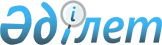 Әлеуметтік мәні бар аурулардан зардап шегетін азаматтарға ұсынылатын медициналық-әлеуметтік көмек көрсету қағидаларын бекіту туралы
					
			Күшін жойған
			
			
		
					Қазақстан Республикасы Денсаулық сақтау және әлеуметтік даму министрінің 2015 жылғы 28 сәуірдегі № 285 бұйрығы. Қазақстан Республикасының Әділет министрлігінде 2015 жылы 29 мамырда № 11226 тіркелді. Күші жойылды - Қазақстан Республикасы Денсаулық сақтау министрінің 2023 жылғы 9 наурыздағы № 36 бұйрығымен
      Ескерту. Күші жойылды – ҚР Денсаулық сақтау министрінің 09.03.2023 № 36 (алғашқы ресми жарияланған күнінен кейін күнтізбелік он күн өткен соң қолданысқа енгізіледі) бұйрығымен.
      "Халық денсаулығы және денсаулық сақтау жүйесі туралы" 2009 жылғы 18 қыркүйектегі Қазақстан Республикасы Кодексінің 7-бабының 1-тармағының 92) тармақшасына, 43-бабының 2-тармағына сәйкес БҰЙЫРАМЫН:
      1. Қоса беріліп отырған Әлеуметтік мәні бар аурулардан зардап шегетін азаматтарға ұсынылатын медициналық-әлеуметтік көмек көрсету қағидалары бекітілсін.
      2. Қазақстан Республикасы Денсаулық сақтау және әлеуметтік даму министрлігінің Медициналық көмекті ұйымдастыру департаменті:
      1) осы бұйрықты Қазақстан Республикасы Әділет министрлігінде белгіленген заңнамалық тәртіпте мемлекеттік тіркеуді;
      2) осы бұйрықты Қазақстан Республикасы Әділет министрлігінде мемлекеттік тіркегеннен кейін мерзімдік баспа басылымдарында және "Әділет" ақпараттық-құқықтық жүйесінде ресми жариялауды;
      3) осы бұйрықты Қазақстан Республикасы Денсаулық сақтау және әлеуметтік даму министрлігінің www.mzsr.gov.kz ресми интернет-ресурсына орналастыруды;
      4) осы бұйрықты облыстардың, Астана және Алматы қалаларының денсаулық сақтау басқармаларына мәлімет үшін жеткізуді қамтамасыз етсін.
      3. Осы бұйрықтың орындалуын бақылау Қазақстан Республикасының Денсаулық сақтау және әлеуметтік даму вице-министрі А.В. Цойға жүктелсін.
      4. Осы бұйрық алғашқы ресми жарияланған күнінен бастап қолданысқа енгізіледі. Әлеуметтік мәні бар аурулардан зардап шегетін азаматтарға
ұсынылатын медициналық-әлеуметтік көмек көрсету қағидалары
1. Жалпы ережелер
      1. Осы Қағидалар (бұдан әрі – Қағидалар) әлеуметтік мәні бар аурулардан зардап шегетін азаматтарға ұсынылатын медициналық-әлеуметтік көмекті ұйымдастыру және көрсету тәртібін айқындайды.
      2. Медициналық-әлеуметтік көмек – "Халық денсаулығы және денсаулық сақтау жүйесі туралы" 2009 жылғы 18 қыркүйектегі Қазақстан Республикасы Кодексінің 7-бабының 1-тармағының 89) тармақшасына (бұдан әрі - Кодекс) сәйкес тізбесі айқындалатын әлеуметтік мәні бар аурулармен науқастанған азаматтарға көрсетілетін медициналық және әлеуметтік-психологиялық көмек.
      3. Әлеуметтік мәні бар аурулардан зардап шегетін азаматтарға ұсынылатын медициналық көмек профилактикалық, емдеу-диагностикалық қызметтерді, қалпына келтіру емін, медициналық оңалтуды, паллиативтік және әлеуметтік-психологиялық көмекті қамтиды.
      4. Медициналық ұйымдарда әлеуметтік мәні бар аурулардан зардап шегетін азаматтарға медициналық-әлеуметтік көмек Кодекстің 6-бабының 7-тармағына сәйкес тегін медициналық көмектің кепілдік берілген көлемі шеңберінде көрсетіледі. 2. Медициналық-әлеуметтік көмекті көрсету тәртібі
      5. Әлеуметтік мәні бар аурулардан зардап шегетін азаматтарға медициналық-әлеуметтік көмек мынадай нысандарда ұсынылады:
      1) амбулаториялық-емханалық көмек (консультациялық-диагностикалық көмек);
      2) стационарлық көмек;
      3) стационарды алмастыратын көмек;
      4) қалпына келтіріп емдеу және медициналық оңалту;
      5) паллиативтік көмек және мейіргер күтімі;
      6) әлеуметтік-психологиялық көмек.
      6. Әлеуметтік мәні бар аурулардан зардап шегетін азаматтар анықталған жағдайда жалпы практика дәрігерлері, учаскелік терапевтер және педиатрлар оларды бейінді мамандарға, психологқа және әлеуметтік қызметкерге консультацияға жібереді.
      7. Әлеуметтік мәні бар аурулардан зардап шегетін азаматтарға консультациялық-диагностикалық көмек медициналық көмек көлемін қамтиды, ол тиімділігі барынша дәлелденген профилактикалық, диагностикалық және емдеу іс-шараларының негізінде медициналық көрсетілімдер бойынша айқындалады.
      8. Әлеуметтік мәні бар аурулардан зардап шегетін азаматтарға диспансерлік бақылау жүргізіледі.
      9. Медициналық көрсетілімдер болған жағдайда мамандар әлеуметтік мәні бар аурулардан зардап шегетін азаматтарды тәулік бойы медициналық бақылайтын медициналық ұйымға жібереді.
      10. Стационарларда медициналық көмекті Қазақстан Республикасы денсаулық сақтау министрінің міндетін атқарушының 2009 жылғы 26 қарашадағы № 799 бұйрығымен (Нормативтік құқықтық актілерінің мемлекеттік тіркеу тізілімінде № 5949 болып тіркелді) бекіткен медициналық көмектің түрлері және көлемі бойынша мамандар әлеуметтік мәні бар аурулардан зардап шегетін азаматтарға көрсетеді.
      11. Бастан өткерген жіті аурулардан кейін, созылмалы ауру асқынған және жітілеу ауру нысандары кезінде әлеуметтік мәні бар аурулардан зардап шегетін азаматтарға қалпына келтіру емі және медициналық оңалту көмегі көрсетіледі.
      12. Қалпына келтіру емі және медициналық оңалту, оның ішінде балаларды медициналық оңалту мынадай жағдайларда:
      1) жіті ауруды (консервативтік, операциялық) қарқынды емдегеннен кейін және аурудың жітілеу кезеңінде;
      2) туа біткен және жүре пайда болған аурулар кезінде, сондай-ақ жіті, созылмалы аурулар мен жарақаттардың салдарынан болған аурулар кезінде, науқастың физикалық, психикалық және әлеуметтік әлеуетін оңтайлы іске асыруға қол жеткізе және оны қоғамға барынша барабар ықпалдастыра отырып, ауру сақталған кезеңде;
      3) операциядан кейін асқынулар болмаған жағдайда жүргізіледі.
      13. Әлеуметтік мәні бар аурулардан зардап шегетін азаматтар қалпына келтіре емдейтін және медициналық оңалтатын, оның ішінде балаларды медициналық оңалтатын медициналық ұйымдарда ем алуы үшін, амбулаториялық-емханалық ұйымның жоғары медициналық білімі бар медицина қызметкерінен жолдама, сондай-ақ уәкілетті орган бекіткен нысан бойынша амбулаториялық картаның үзінді көшірмесі болуы қажет.
      14. Жіті және созылмалы әлеуметтік мәні бар аурулардан зардап шегетін азаматтарға паллиативтік көмек пен мейіргер күтімі "Халық денсаулығы және денсаулық сақтау жүйесі туралы" 2009 жылғы 18 қыркүйектегі Қазақстан Республикасы Кодексінің 53-бабының 3-тармағына сәйкес көрсетіледі.
      15. Тұрғын үй-тұрмыс жағдайлары нашар және отбасындағы жанжалды жағдайларда төсектік режимді қажет ететін әлеуметтік мәні бар аурулардан зардап шегетін азаматтарға күндізгі стационар жағдайында және үй жағдайындағы стационарда паллиативтік көмек пен мейіргер күтімін көрсетуге жол берілмейді.
      16. Әлеуметтік мәні бар аурулардан зардап шегетін азаматтарға әлеуметтік-психологиялық көмек көрсетіледі.
					© 2012. Қазақстан Республикасы Әділет министрлігінің «Қазақстан Республикасының Заңнама және құқықтық ақпарат институты» ШЖҚ РМК
				
Қазақстан Республикасының
Денсаулық сақтау және әлеуметтік
даму министрі
Т. ДүйсеноваҚазақстан Республикасы
Денсаулық сақтау және
әлеуметтік даму министрінің
2015 жылғы 28 сәуірдегі
№ 285 бұйрығымен
бекітілген